FARRINGTON HIGH SCHOOLSUMMER BEGINNING HIGH SCHOOL ORCHESTRA & JR. ORCHESTRA PROGRAMDr. Karen Miyamoto, InstructorJune 6-July 14, 2016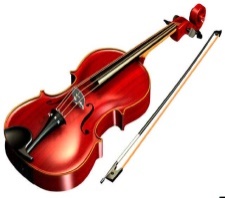 Who:  Students in Grades 9-12 & 1-8 for the 2016-17 School YearWhat:  Beginning Orchestra; Learn to play a string instrument—Violin, 	   Viola, Cello, or Bass; Instruments provided; No experience 	 	   needed.When:  June 6-July 14, 2016; Mondays, Tuesdays, Wednesday	Thursdays; Free Lunch Included; Registration Deadline May 25, 2016.Where:  Farrington High School Orchestra RoomWhy:  Play for enjoyment; Develop music skills, enjoy music, enjoy 	   	more of life; Meet new friends; Play lots of different kinds of 	music; Play in an Orchestra.Requirements:  $125 Registration Fee [Cash Only]; Purchase of the Orchestra Uniform ($22-$75); Regular Attendance.FARRINGTON HIGH SCHOOLSUMMER JR. ORCHESTRA PROGRAMCONTRACT & REGISTRATION FORMWe read and understand the Farrington High School Jr. Orchestra Program Information.  We agree to follow and abide by the rules, policies, and procedures [Registration Fee; Purchase of Uniform; Regular Attendance; All DOE School Rules Apply].  Student’s Name:_______________________________________School:_____________                                     First                               LastGrade in 2016-17:__________________________PROGRAM OF ENROLLMENT: Start Date—June 6, 2016; End Date—July 14, 2016 (Check all that apply)FREE Lunch included with Registration.  Daily from 10:00-10:35 A.M. (Children 12 and Under need to be accompanied by an adult to Lunch.) ____Farrington High School Beginning Orchestra Program (Grades 9-12) [M-TH 8:00-10:00 A.M.]____Farrington High School Beginning Jr. Orchestra Program for (Grades 1-8) [M-TH 10:40-12:00]PAYMENT:  ____Enclosed is the nonrefundable payment of $125 for enrollment [Cash Only].  [Includes course materials, Instruction, Music, Instrument, and accessories.]Total Amount Enclosed:  $________[Cash Only]Parent’s/Legal Guardian’s Signature/Date:[Mail Forms and Payment to:  Raden Nagamine, Summer School Director; Farrington High School; 1564 North King Street; Honolulu, HI  96817; (808) 305-5000; Registration Deadline May 25, 2016]FARRINGTON HIGH  SCHOOL ORCHESTRAUNIFORM ORDER FORM 2016-17DUE WITH PAYMENT (Allow 4-6 Weeks for Delivery)[Girls/Ladies may wear Muumuu or Blouse and Black Long Dress Slacks]Girls muumuu Uniform:  Floor length (must cover shoes).  Lei neckline, puff sleeve, ruffle bottom muumuu; O28R; Color—Maroon Aloha Print (Purchase black covered dress shoes on your own—no sports shoes.)Boys Uniform (Girls & Boys):  Maroon Aloha Print Shirt (Purchase long, black dress pants on your own (no jeans); Purchase black dress shoes on your own (no sports shoes).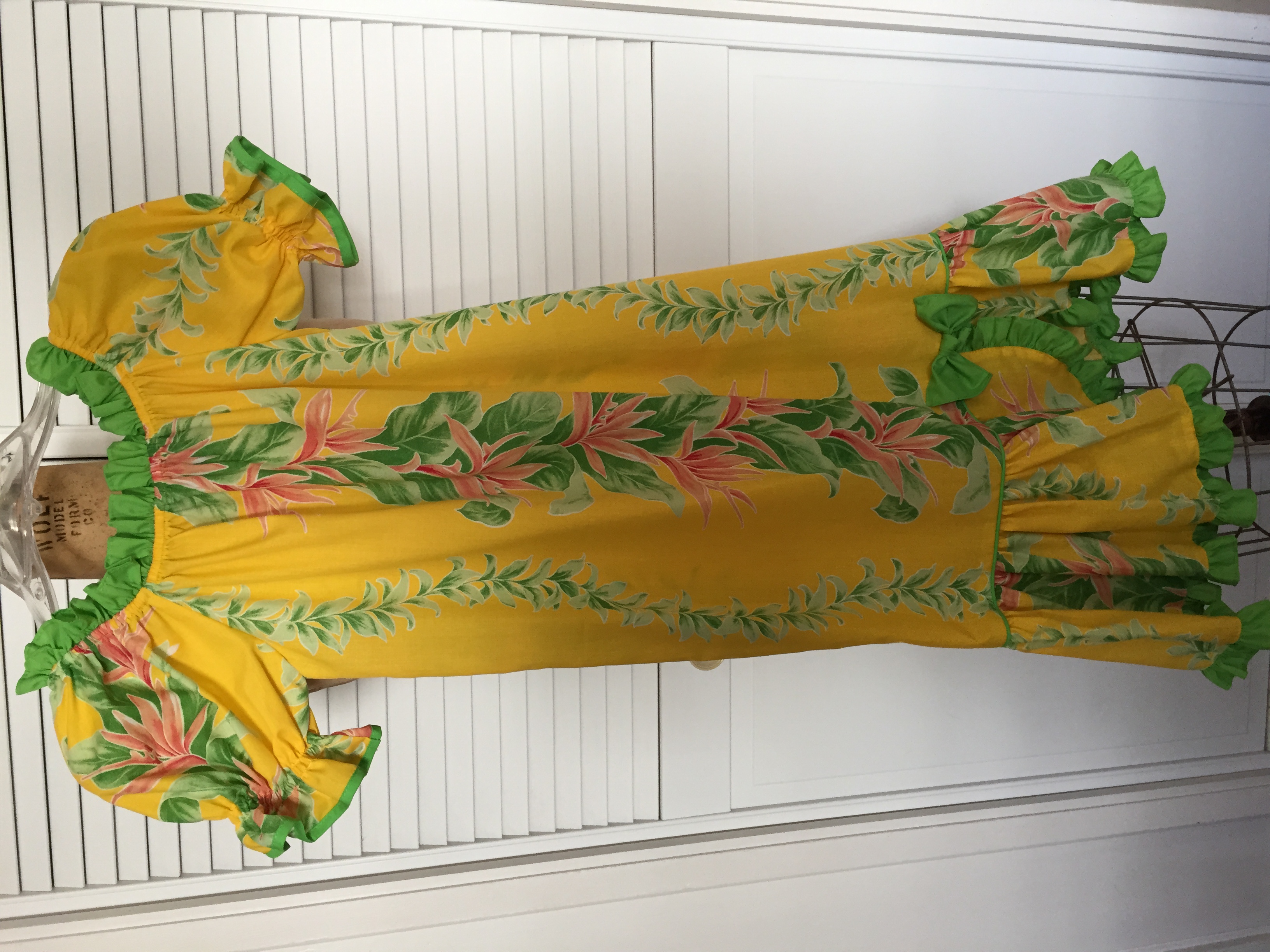 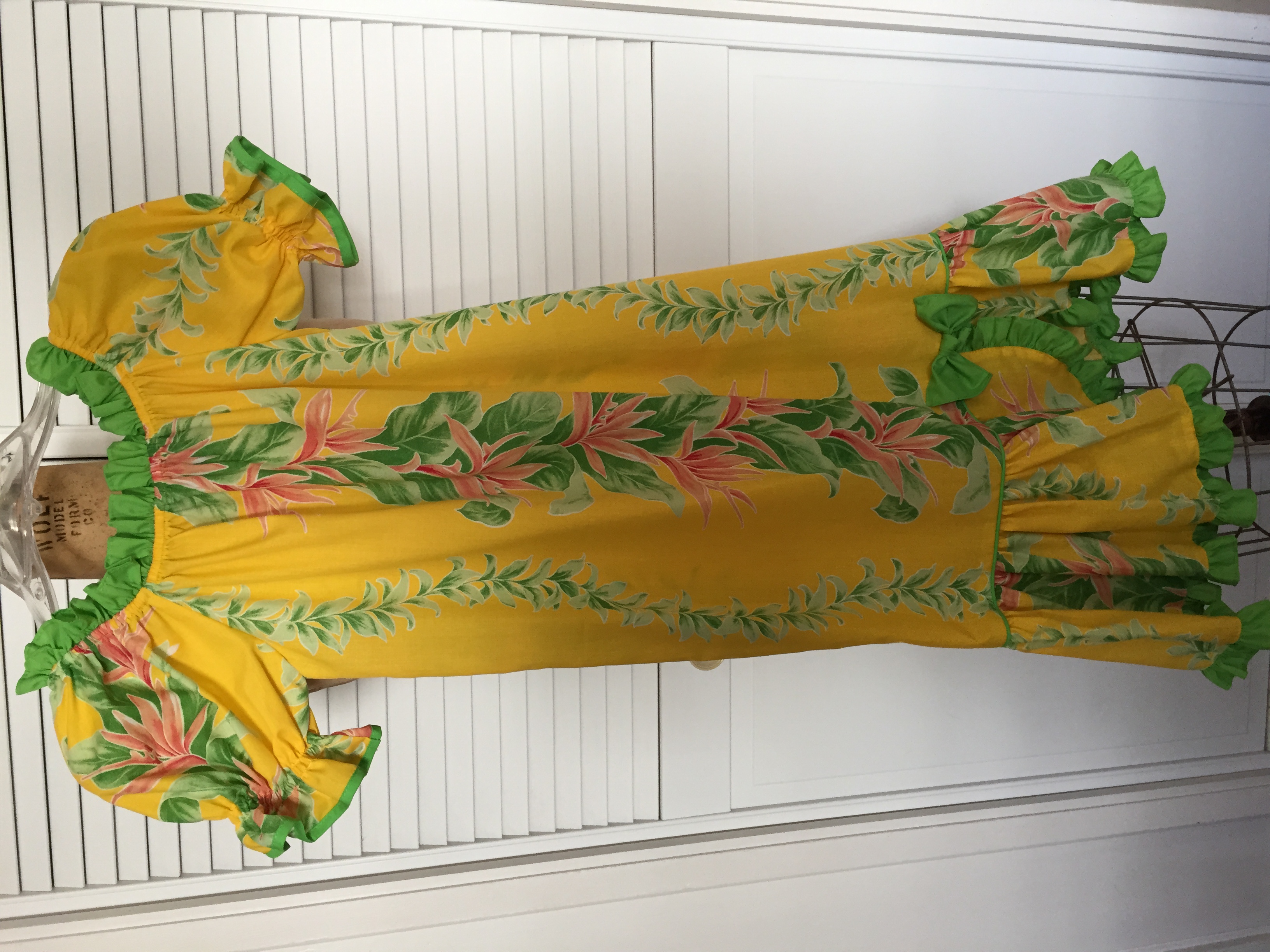 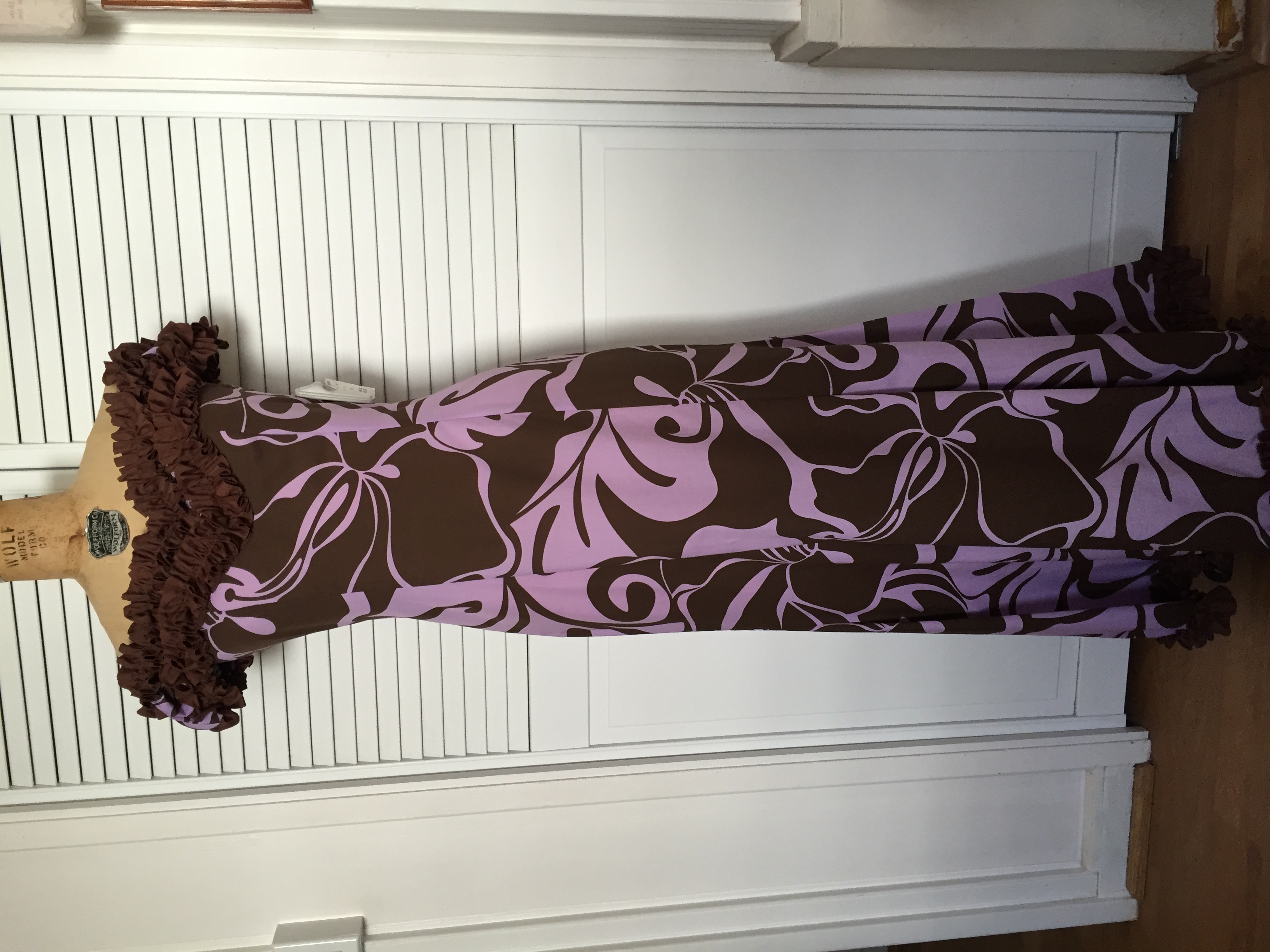 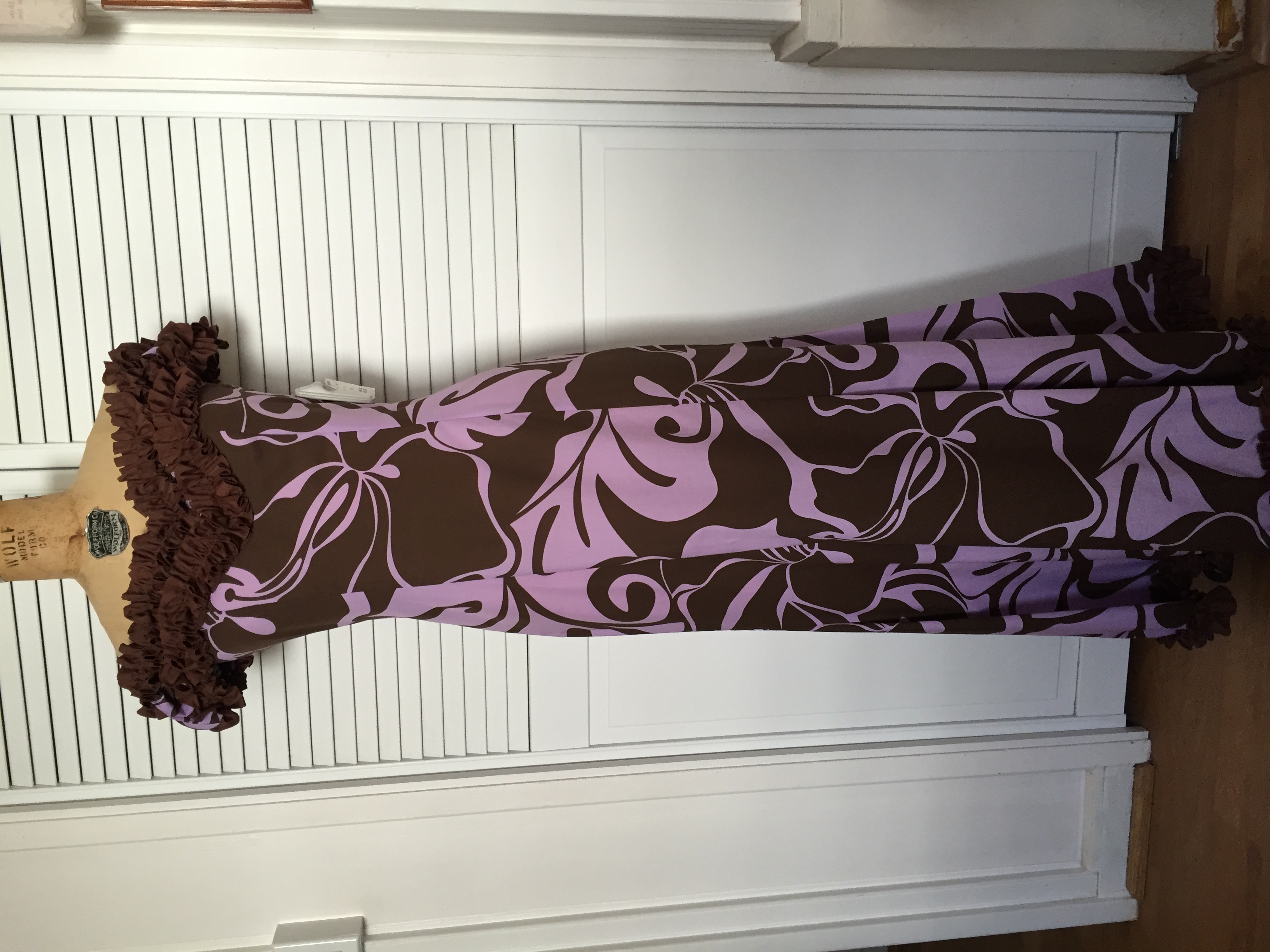 ***[GIRLS AND BOYS MUST PURCHASE BLACK COVERED DRESS SHOES & BLACK LONG DRESS PANTS ON YOUR OWN]------------------------------------------------------------------------------------------------------------MUSIC PROGRAMS UNIFORM ORDER FORM 2016-17PLEASE INCLUDE PAYMENT WITH ORDER (CASH ONLY); ALL SALES FINAL AND NONREFUNDABLE.STUDENT’S NAME:___________________________________________________                                         First                                                LastGRADE:____________                    HOMEROOM NUMBER:__________________(INDICATE SIZE AND QUANTITY BELOW; SEE ABOVE PRICING; CIRCLE SIZE BELOW)GIRLS MUUMUU:      6     7     8      10      12      14LADIES MUUMUU:   1/2     3/4     5/6     7/8     9/10    11/12     13/14     15/16LADIES BLOUSE:  XS    S      M      L      XLBOYS SHIRT:      10    12     14     16MENS SHIRT:      XS      S      M      L      XL    XXL    XXXL   XXXXL[***Ladies Sizes Provide Shoulder to Floor Measurement:___________]TOTAL AMOUNT INCLUDED WITH ORDER:  $________________________________________________________Parent’s/Legal Guardian’s Signature/DateSizeGirls6Girls7Girls8Girls10Girls12Girls14 Price42.0042.0042.0047.0047.0047.00SizeWomen’s Muumuu 1/2Women’sMuumuu 3/4Women’sMuumuu 5/6Women’sMuumuu 7/8Women’sMuumuu 9/10Women’sMuumuu 11/12Women’sMuumuu 13/14Women’sMuumuu 15/16Price75.0075.0075.0075.0075.0075.0075.0075.00SizeYouth Shirt 10Youth Shirt 12Youth Shirt 14Youth Shirt 16Price22.0022.0022.0022.00Women’s BlouseXSSMLXLPrice37.0037.0037.0037.0037.00Men’sXSSMLXLXXLXXXLXXXXLXXXXXLPrice37.0037.0037.0037.0037.0042.0042.0052.0052.00